Игрушка зайчик – схема вязания и описаниеДетали вязания:Размеры зайчика составляют около 13 см в высоту и 14 см в ширину.Головка – розовая пряжа.Ушки – розовая и белая пряжа.Щечки, носик и ротик – бордовая пряжа.Для глаз необходимы пуговицы размером не более 1 см.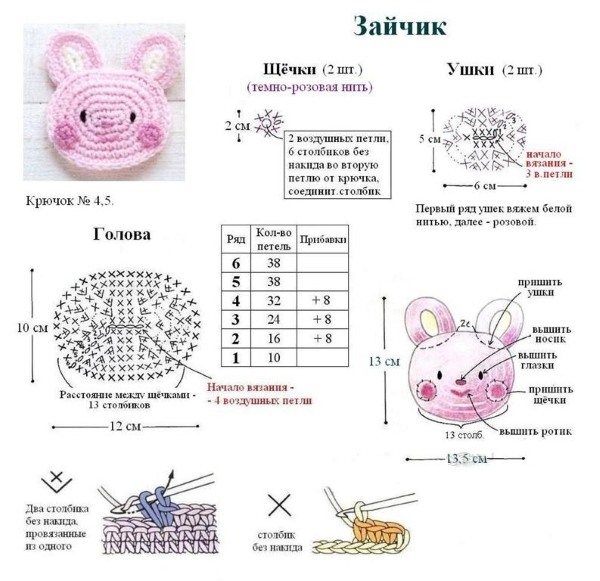 Время вязания: примерно  2–3 часа. Работу над игрушкой необходимо начинать с изготовления головы. Игрушки крючком с описанием и схемами просты в сборке. Чтобы получить готового зайчика, к голове пришиваются ушки, которые выполняются отдельно. Вязание завершается вшиванием глазок, щечек, носика и ротика.